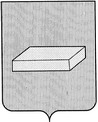 ГОРОДСКАЯ  ДУМА  ГОРОДСКОГО  ОКРУГА  ШУЯР Е Ш Е Н И Еот 21 августа	2014 года				№ 153Об утверждении Комплексной программы социально-экономического развития городского округа Шуя Ивановской области на 2014-2016 годыВ соответствии с Федеральным Законом от 06.10.2003г. №131-ФЗ «Об общих принципах организации местного самоуправления в Российской Федерации», Уставом городского округа Шуя, заслушав и обсудив информацию Администрации городского округа Шуя, городская Дума  РЕШИЛА:Утвердить Комплексную программу социально-экономического развития городского округа Шуя Ивановской области на 2014-2016 годы.Опубликовать настоящее Решение в «Вестнике городского округа Шуя» и разместить на официальном сайте городского округа Шуя.ГЛАВА ГОРОДСКОГО ОКРУГА ШУЯ			           Т.Ю.АЛЕКСЕЕВА____________ 2014г.